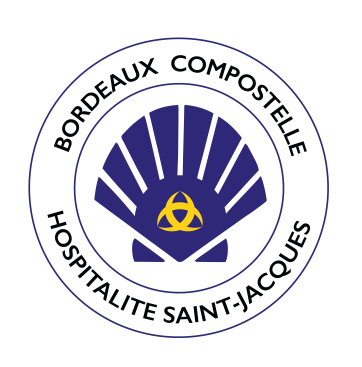         ASSOCIATION BORDEAUX COMPOSTELLE
                HOSPITALITE SAINT JACQUES
         Siège social : 28 rue des Argentiers 33000 Bordeaux 
        Adresse postale : 3 rue de la Coquille 33000 Bordeaux
     bordeaux-compostelle-hospitalite-saint-jacques@orange.fr
                         www.bordeauxcompostelle.com                                                   LA CASA DEL PEREGRINO                                                   LA CASA DEL PEREGRINO                                                                               05 56 48 11 63 - 06 47 67 50 14                                                                               05 56 48 11 63 - 06 47 67 50 14APERTURATemporada peregrina : desde la segunda quincena de marzo hasta el 31 de octubre. Para peregrinos con credencialQUIEN PUEDE VENIRPeregrinos con credenciaESTANCIAReservación plus : dos o tres noches posibles según condicionesPRECIO POR NOCHE15€/persona con credencial17€/otras personas autorizadas3 €/bicicleta eléctricaRECEPCIONDurante la temporada peregrina : Recepción de 14h a 20h. Llegada màs tarde posible con reserva.Cierre a las 22hINSTALACIONRegla general:Llegada a las 14hSalida al dia siguiente a las 9h Posibilidad de prolongar la estancia de 24h con reserva y liberando la MDP entre 9h-14hEQUIPAMIENTOPara dormir :12 camas con cajón individual con llavescon cubre-colchones y cubre-almoadones desechables mantasBaños : 2 duchas, 2 lavabos, 2 WCCocina equipada: placas eléctricas, microondas, nevera, menaje de cocina y vajilla, cafetera, tostador, aspiradorCOMODIDADESMuy cerca :Lavandería 7/7 (cierra 21h)Carrefour city abierto de lunes a sábado de 7h-22h y el domingo de 9h-13hRestaurantes en centro ciudad (casco histórico de Burdeos)SITUACIONIdealmente situada:En el barrio histórico centro ciudad de BurdeosEn el circuito del camino Santiago indicado con conchas doradas incrustadas en el suelo y nombres de calles decoradas con una conchaCerca de tres edificios clasificados patrimonio mundial de UNESCO Cerca de las orillas del rio, del puente de Piedra, de la puerta Cailhau y del espejo de agua.